LIFESPAN BULLETIN NOTES SEPTEMBER 2021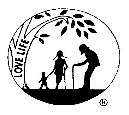 																September 4,5 	Right to Life-LIFESPAN	Golf OutingIt has been said that an avid golfer will go anywhere to play a good round of golf.  Here is your chance to do just that and help moms and their babies too.  The Livonia Chapter is sponsoring a golf outing, Links for Life, on Monday September 13th with a shotgun start at 9:00am. Registration includes lunch and a sit-down steak dinner!  For registration information, call the Livonia office of LIFESPAN, 734-422-6230. 																September 11,12	Right to Life-LIFESPAN	Day of RemembranceNext weekend marks the annual Day of Remembrance for the Aborted Child.  This national event servers as a reminder of all the lives touched by abortion.  We meet to honor those lives lost and those whose lives will never be the same. Please join with LIFESPAN at White Chapel Cemetery on Saturday, September 18th at 1:00pm to remember the little ones at the LIFESPAN gravesite and to pray for healing for those who may have forgotten them.  For more information, please call the LIFESPAN office, 248-816-1546.			September 18, 19	Right to Life-LIFESPAN	Movement in MotionWe are in the middle of registration for LIFESPAN’s annual Movement in Motion bus trip to Washington DC for the annual March for Life.  This year we will have two “red eye” buses as well as our usual overnight stay at local churches.  The trip is open to7th-12th grade students, parents, and chaperones.  We will have one bus specifically for college students, young adults and up. Registration will close on October 1st so if you want to join us, call the LIFESPAN office, 248-816-1546 for information.																													September 25, 26	Right to Life-LIFESPAN	US Supreme CourtThe US Supreme Court has agreed to hear a case, Dobbs v Jackson Women’s Health, which has come from the Mississippi Gestational Age Act.  This act could, in some cases, ban abortion after 15 weeks of pregnancy.  The fact that the court agreed to hear arguments in this case could, of course, result in another affirmation of abortion in our country, or, see a weakening of support for abortion and perhaps a change in original result of the Roe v Wade abortion decision in 1973.  It is our fervent hope and the prayer of all pro-life people that the court will find in favor of Life and rule in the affirmative, which would be a pro-life decision. For more information, please call the LIFESPAN office, 248-816-1546.					